Churchill High School		            			                             Science Department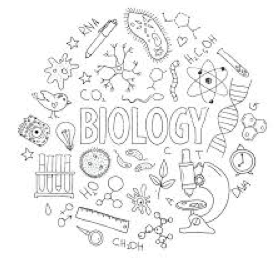 Biology (Bio A) – Micro Cellular SyllabusThis is a working draft, content subject to changeCourse: BiologyInstructor:    Ms Bender			                  Class location:  K-7Office Hours:   Tuesday & Thursday 8:00 am - 8:30 am       Lunch & Teacher preparation period by appointment only Phone: (541)-790-5100  (x5179)				e-mail: bender@4j/lane.eduCourse Website: http://blogs.4j.lane.edu/bender/ Required Text: Kenneth Miller & Joseph Levine, Biology, Boston: Parson, 2019 Required Student Supplies:  spiral notebook (70 pg minimum), colored pencils, tape/glue stickSi necesita más información en Español sobre esta clase, por favor comuníquese con Paola Massingham al 541-790-5151 o por correo electrónico:  massingham_p@4j.lane.edu@Course Description: In this trimester of biology you will be learning and applying numerous ways to help develop your scientific & academic skills such as critical thinking & inquiry.  This course will help increase your knowledge of the natural world from a molecular perspective, as well as outlining the interconnections and processes that occur in biology at the cellular & molecular level. Molecular Biology will also be a place where you will practice various study skills techniques, such as Cornell Note Taking, critical reading, and marking the text.  These skills will not only help prepare you for advancement in the biological sciences, but it will also help in your preparation for the Oregon Science Standards Test as well as readying you for life after high school… whether that be through college or directly into the career of your choice.  Lastly, this course will hopefully be a little fun along the way .Course Behavioral Expectations:Come to class prepared (INB, writing utensils, etc) & on timeTreat all humans & other animals with respect & in a positive mannerTreat all materials (textbook, lab equipment, etc) with careUnits of Study:In this class we will cover a wide variety of biological topics that includes (but is not limited to) scientific method, chemistry & biochemistry, cells & genetics.  Please see your copy of the “Molecular Biology Content Calendar” or access a digital copy on my website for more detailed topics, approximate week coverage & the chapters in the textbook that are covered for each topic.  This document is meant as a rough guide & is subject to change.Grading Policies:Your grade in Molecular Biology is based on the points you earn on assignments, projects, labs, quizzes, tests, the Interactive Notebook & any extra credit work you complete (see an E.C. handout for requirements).  Your overall grade is comprised of the following:Your grade will be posted on Synergy at regular intervals (usually every 2 weeks) during the grading period & a detailed individual printout is available at any time upon request.  Final letter grades are determined using the following scale:                90-100% = A        80-89.9% = B          70-79.9 = C          55-69.9% = DAssignments, Tests & Quizzes:Assignments & Labs are due at the beginning of the period into the turn in boxes unless otherwise indicatedTests & quizzes are to be completed & turned in the same class periodMissed classes:Look up the Warm-up questions & activities using the “Warm-ups & Notes” binder on top of the turn-in boxes in the classroom OR look up the information on my website using the “Weekly Warm-ups”.  Individual printed copies are available upon requestCopies of all handouts are located in the file cabinet at the front of the roomComplete Warm-up & Schedule of activitiesLate work:  *Late Grade Slip Required*a.  When turning in an assignment after it is due, fill out Late Grade Slip & staple to the completed assignment then place into turn-in boxCalculators may be used, unless otherwise stated on a lab or activityLaboratory Policy:There will be numerous labs to complete over the course of biology.  To keep the labs at a manageable level, it is imperative that you follow all directions for the lab very specifically.  Failure to do so will result in suspension of lab privileges, as well as substitution of a written activity.  If you miss a lab, you will be either given data to process or be assigned an alternate activity.Attendance Policy:  (see Student Planner/Handbook for more details)Absence = missing classTardy:Procedure:First 10 minutes tardy entered by teacher into SynergyAfter 10 minutes, go to front office for a note to enter classExcused vs Unexcused …see Student HandbookMake-up work:  Excused:  no Late Grade Slip if within 2 class days. LGS after 2 days Unexcused:  Late Grade Slip requiredPrearranged Absences:  due before or after with teacher discretionConsequences for tardy:Chronic tardiness may result in referral and a parent conferenceLevels of discipline include, but are not limited to: community service, assisting the teacher, lunch detention, before and/or after school detention, written reflection and loss of privileges.Bathroom/Washroom Policy:“Hall Pass” Required:  Student to present pass when exiting classStudent leaving class & not presenting pass will be marked “late”Student gone longer than 10 minutes will be marked “very late”Food & Drink Policy:NO Food or drink in class, except unsweetened water in a sealable container (i.e. personal H2O bottle or purchased bottled H2O)No tobacco products in class  (see Student Planner/Handbook for more details)Gum:  OK, as long as I don’t see it or hear it Electronic Device Policy:iPods, MP3, Walkmans, and other music devices: not to be used (put away) during class time except during teacher designated “Tech On” work timesCell phones:  not to be used (put away) during class timeUse of electronic devices in class results in confiscation of the device:first offence:  confiscation of device by teacher & device returned at the end of the class periodsecond offence:  confiscation of device by teacher & device returned at the end of the school daythird offence:  confiscation of device by teacher & referral to administration for return of deviceAcademic Integrity:It is expected that students will respect and be held to a high level of academic integrity.   Academic Integrity is not something taken lightly at Churchill High School.  Breeches of academic integrity include cheating, copying assignments, plagiarism (presenting another’s work as your own), and facilitation of cheating/plagiarism/copying.  We expect our students to hold themselves to a high level of integrity; students who choose not to do so will face consequences, including but not limited to, receiving a zero on the assignment/project/test, referral, and parent notification.  COW Computer/CALF iPad Agreements:I will NEVER have food or drink near the computerI will place the computer on a flat, stable surfaceI will report any computer damage to the teacher immediatelyI will log myself off the computerI will shut down the computer by using the Apple icon (upper left corner)I will place my computer in the correct number slot & plug it in to chargeChurchill P.R.I.D.E. :Perseverance Respect Integrity Determination ExcellenceWe show our PERSEVERANCE by staying positive, continuing to try, and learning from our mistakesWe demonstrate RESPECT by treating other the way we want to be treated and by caring for the environment and ourselves.We display INTEGRITY when we are honest, set good examples that make others proud, do our own work, and always stand up for what is right.We exhibit DETERMINATION when we attend class, work hard every day, are responsible, and do what needs to be done.We illustrate EXCELLENCE when we do our personal best, always try to improve, and lead by example.CategoryPercentageDescriptionLabs/Assignments40%Laboratories, In-class work, Homework assignments, Projects & Papers Tests/ Quizzes30%Planned unit tests, short quizzes & pop quizzesClassroom Engagement10%Participating in discussion, on task for class work, staying off cell phones & other electronicsInteractive Notebook20%A bound notebook of Cornell Notes, reflections, summaries & mini-labs, etc. that reinforce biological content & study skills… the best study tool possible 